REPUBLIKA HRVATSKA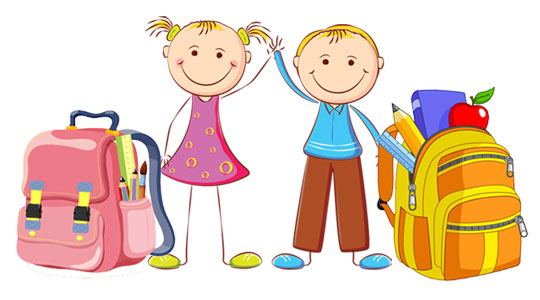 ŽUPANIJA MEĐIMURSKAOSNOVNA ŠKOLA DONJI KRALJEVECČAKOVEČKA 7, 40320 DONJI KRALJEVECPREDMET: Upisi u prvi razred šk. godine 2019./2020.Poštovani roditelji,roditeljski sastanak za upis u 1. razred za školsku godinu 2019./2020. održat će se 4. lipnja 2019. u 16:00 sati.	Na sastanak povedite djecu, pripremite OIB djece i kemijske olovke. Sastanak će se održati u prostorijama OŠ Donji Kraljevec. Ukoliko ste spriječeni i ne možete prisustvovati sastanku obavezno nazovite pedagoginju i dogovorite termin za individualni dolazak. Broj mobitela pedagoginje: 0989619194Srdačan pozdrav,Pedagoginja: Maja Lukman Šprajc, prof.